Декларация «О действиях по сохранению глобальной экосистемы Земли (биосферы)»Естественные экосистемы являются основой биологической жизни на Земле. Миллионы лет они поддерживают стабильность климата, биохимические потоки, глобальную циркуляцию воды и многие другие процессы, необходимые для жизни на нашей планете. Поддержание благоприятных параметров окружающей среды невозможно без сохранения естественных экосистем в глобальных масштабах. Вместе с тем деятельность человечества вызвала беспрецедентную утрату биоразнообразия и изменения в экосистемах, включая растущие деградацию земель и вырубку лесов. Сегодня более 75% естественных экосистем подвержены изменениям и утрачивают свои функции. Дальнейшее их нарушение ведет к необратимой утрате уникального во Вселенной механизма биотической регуляции окружающей среды с быстрым переходом ее в состояние, непригодное для жизни человечества.Сохранение естественных экосистем является срочной и общей задачей всего человечества, всех стран, независимо от их отношений, культурных различий, политических, экономических и иных целей. На всех уровнях, от международного и регионального до национального и местного, необходимо пересмотреть существующие стратегии развития и принять срочные меры по защите естественных экосистем и дикой природы. Глобальные экосистемные услуги, которые лежат в основе всей мировой экономики и делают возможной жизнь на Земле, должны быть взяты под контроль и управление всеми народами планеты - они не должны превратиться в «новую нефть»- для целей обогащения. Мы предлагаем:Признать биосферу всеобщим и главным достоянием человечества, всех народов, а цели по сохранению естественных экосистем - главнейшим приоритетом человечества. Поддержать инициативу "Вернуть Природе половину Земли" для сохранения биоразнообразия и устойчивости климата.Инициировать создание глобальной системы по сохранению и восстановлению естественных экосистем, включая:Создание планетарного акционерного общества, открытого для населения всех стран, общественных и государственных организаций, бизнеса и любых других сторон, для их вовлечения и заинтересованного участия в сохранении биосферы;Установление экосистемных ограничений на хозяйственную деятельность, включая загрязнение окружающей среды и использование природных ресурсов, и контроль за их соблюдением;Формирование глобального фонда инвестиций в природу (на основе оценки стоимости экосистемных услуг) для финансирования и поддержки различного уровня программ и проектов по сохранению дикой природы и повсеместного перехода от общепринятого узко-секторального управления к целостному экосистемному, в том числе бассейновому, управлению, с приоритетом целей сохранения природы.Для предотвращения необратимого разрушения биосферы - фундаментальной основы жизни человечества- необходимо пересмотреть существующие и создать новые экономические и социальные механизмы управления, необходимые для того, чтобы услуги экосистем перестали восприниматься как бесплатные и неограниченные, а управление экономикой отвечало интересам всех людей планеты и обеспечивало их заинтересованное участие.____________________________________________________________________Международный Социально-Экологический Союз - единственная международная экологическая организация, созданная в СССР. МСЭС играет весомую роль среди других неправительственных экологических организаций, включая Гринпис, Всемирный фонд дикой природы и другиеСвятослав Забелин,Со-председатель Совета Международного социально-экологического союза           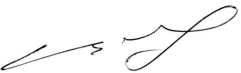 